PIETEIKUMS dalībai TIRGUS IZPĒTĒ par prezentācijas materiālu piegādi(Nr. PIUAC 2021/TI/13 Tour de Crafts, tirgus izpēte tiek veikta projekta “Amatu prasmes tūrisma telpā” ietvaros, līguma Nr.LLI-539)Pasūtītājs:		Dobeles Pieaugušo izglītības un uzņēmējdarbības atbalsta centrs (Dobeles PIUAC)Adrese:			Brīvības iela 7, Dobele, LV-3701Reģistrācijas Nr.:	90000044625Kontaktpersona:	Aneta Maisaka, projekta koordinatoreTālruņa Nr.:		+ 371 63781740 (sekretāre)e-pasta adrese: 		piuac@dobele.lv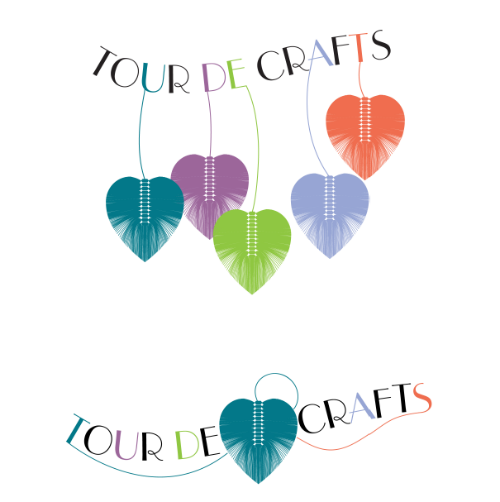 IESNIEDZ:Pasūtītājs plāno iegādāties pildspalvas (150 gab.), somas (150 gab.) un t-kreklus (30 gab.) ar pilnkrāsu apdruku.Projekta logo variantus skatīt attēlā. Logo faili ir pieejami vektorfailu formātā.PRETENDENTA PIEDĀVĀJUMS:* Precīzus pakalpojuma izpildes laikus pasūtītājs saskaņos ar Izpildītāju.** Pasūtītājs patur tiesības mainīt (palielināt vai samazināt) produktu skaitu.*** Pretendenta cenu piedāvājuma 4.rindā Drukas maketu izstrāde norādīt maketu izstrādes izmaksas (EUR bez PVN), ja tādas ir paredzētas.**** Pretendenta cenu piedāvājuma 5.rindā Piegādes izmaksas norādīt piegādes izmaksas (EUR bez PVN), ja tādas ir paredzētas.PretendentsPretendenta reģ.Nr.Juridiskā adresePretendenta kontaktpersona(vārds, uzvārds, amats, tālr.nr., e-pasta adrese)N. p. k.Produkta nosaukums, aprakstsIzpildes termiņš*Produktu skaits**Cena 1 gab.(bez PVN)Summa kopā(bez PVN)Piezīmes1.LODĪŠU PILDSPALVAMateriāls – metāls, plastmasa, gumija, patīkama uz taustiIzmērs – ø10 x 140 mmPildspalvas krāsa – baltaPilnkrāsu apdruka 2 (divās) pusēs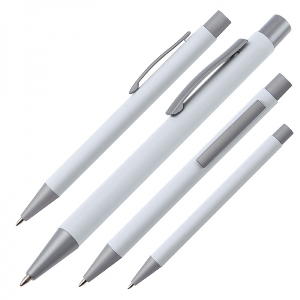 (ilustratīvajam attēlam ir informatīva nozīme)2021. gada oktobris1502.SOMA ar 2 rokturiemDubulti apstrādāta iekšējā vīle.Izmērs - 38 x 41 x 8,5 cmRoktura garums - ~ 60-70 cmAudums - 100 % kokvilna, 220 g/m²Krāsa – gaišaPilnkrāsu drukaApdrukas laukums - 30 x 30 cm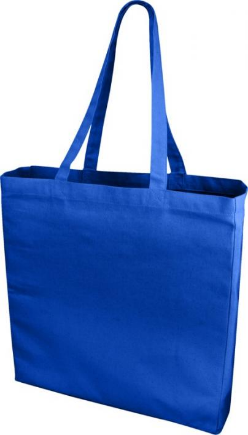 (ilustratīvajam attēlam ir informatīva nozīme)2021. gada oktobris1503.T-KREKLSAudums - 100% kokvilna, 160 g/m²Krāsa – gaiša Pilnkrāsu druka.Apdrukas laukums - 30 x 30 cm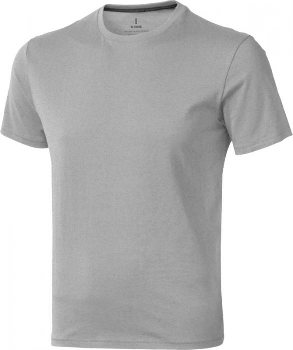 (ilustratīvajam attēlam ir informatīva nozīme)2021. gada oktobris304.***Trīs (pildspalvas, somas, t-krekla) DRUKAS MAKETU izstrāde***Trīs (pildspalvas, somas, t-krekla) DRUKAS MAKETU izstrāde***Trīs (pildspalvas, somas, t-krekla) DRUKAS MAKETU izstrāde5.****Piegāde uz adresi Brīvības iela 7, Dobele****Piegāde uz adresi Brīvības iela 7, Dobele****Piegāde uz adresi Brīvības iela 7, DobeleKOPĀ (bez PVN)KOPĀ (bez PVN)KOPĀ (bez PVN)KOPĀ (bez PVN)KOPĀ (bez PVN)PVNPVNPVNPVNPVNKOPĀ (ar PVN)KOPĀ (ar PVN)KOPĀ (ar PVN)KOPĀ (ar PVN)KOPĀ (ar PVN)